BOYS SOCCERPractice Starting Date – October 25, 2022   Game Time -  3:30 p.m.Thursday	-	November 10, 2022		Swanson @ Gunston								Williamsburg @ Kenmore								Jefferson @ D Hamm Tuesday 	-	November 15, 2022 	Jefferson @ Gunston								D. Hamm @ Kenmore								Swanson @ WilliamsburgThursday	-	November 17, 2022		D. Hamm @ Williamsburg								Jefferson @ Swanson								Gunston @ KenmoreMonday 	-	November 21, 2022		Gunston @ Jefferson 								Kenmore @ D. Hamm								Williamsburg @ Swanson Tuesday 	-	November 29, 2022		Williamsburg @ D. Hamm									Swanson @ Jefferson								Kenmore @ GunstonThursday 	-	December 1, 2022		Swanson @ Kenmore								Williamsburg @ Jefferson 								Gunston @ D Hamm Tuesday	-	December 6, 2022		Williamsburg @ Gunston								Jefferson @ Kenmore								Swanson @ D Hamm Thursday	-	December 8, 2022 		Kenmore @ Swanson 					        	        Jefferson @ Williamsburg		 	    					D. Hamm @ Gunston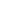 Schedules are subject to change – check school’s website to confirm day, time & location.Arlington Middle School Athleticsrev. 6/13/22